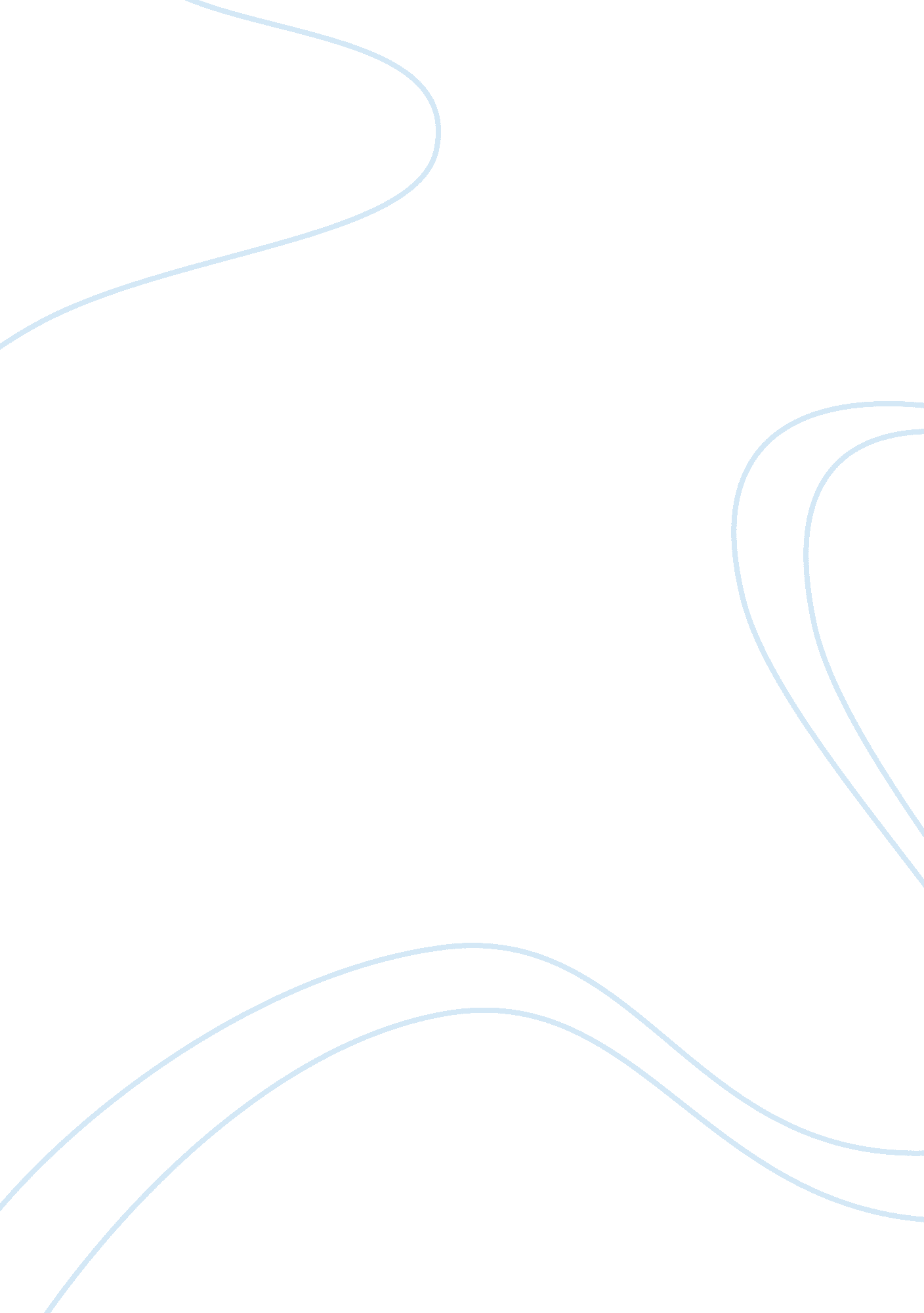 Religion and theologyReligion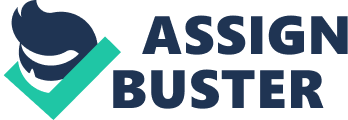 Religion and Theology Introduction In this paper, a single approach will be considered among the various approachesthat Jews (especially in the U. S.) have been taking to resolve the tensions between Modernity and religiosity (the practice of religion). The approaches considered in the courses online lesson included the following: Modern Orthodoxy, Habad, Reform, Conservative, Reconstructionist, and Havurah. In addition, some Jews have ceased to practice Judaism entirely, have become non-religious while remaining Jewish culturally (by identity). 
Thesis statement 
The Reform is the most probable approach that will likely be present 100 years from now. Reform is futuristic and will attract more Jews since it basically changes with the times and is flexible in terms of the beliefs and teachings of the Jews. 
Reform 
The reform Movement is capable of being present in the next 100 years. This is because it has accepted that the world is changing and this particular change is inevitable. The reform maintains that the Judaism and other various Jewish traditions should compatible and modernized with the culture surrounding the Jews (Meyer 45). This will make the Jews be more comfortable to remain religious than to quit altogether. 
The Jews currently identify with the reform movement more than any other Jew denominations. The percentage is 35% and this is considerably high in relation to the other denominations such as Orthodox Judaism or Jewish Renewal movements (Multiple Pew Research Center staff, par. 10). This is another rationale behind why the Reform movement will be present in the next 100 years. 
Conclusion 
The Reform movement has managed to eye the Jewish traditional beliefs though liberal thoughts lens and this has made it successful in incorporating modernity, autonomy, and universalism critical approach in the religion. This has made more Pew Jews to accept it and to increasingly embrace its innovative communal and theological creations. This will definitely be present a century from now. 
Works Cited 
Multiple Pew Research Center staff. “ A Portrait of Jewish Americans.” Pew Research, Religion 
and Public Life Project, October 1, 2013 Meyer, Michael. Response to Modernity: A History of the Reform Movement in Judaism 
Detroit: Wayne State University Press, 1995. 